Fonds social : Demande d’aide individuelle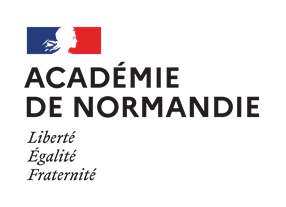 À remettre sous pli confidentiel au secrétariat ou à retourner par mail à int.0610959l@ac-normandie.frL’étude de votre dossier sera réalisée de façon anonyme en commission.Date de dépôt du dossier :			N° du dossier (à remplir par l’administration)Élève(s) concerné(s) :Nature de l’aide demandée : Restauration scolaire ; Frais d’hébergement (internat ou hébergement d’urgence si élève majeur) ; Matériel scolaire (y compris tenue de sport et professionnelle) ; Transport(s) ; Reste à charge santé ; Autres (à préciser)		Informations sur le ou les responsable(s) légal/légaux :Coordonnées personnelles du ou des responsable(s) légal/légaux :Situation familiale du ou des responsable(s) légal /légaux :Célibataire      Concubinage      Marié(e)      Veuf(ve)      Divorcé(e)      Séparé(e) 	Enfant(s) à charge :Ext.  Externe, DP  Demi-pensionnaire, Int.  Interne, Bours.  Boursier.Autre(s) personne(s) vivant au foyer :L’aide accordée sera calculée en fonction de votre quotient familial.Document(s) à joindre :Photocopie du dernier avis d’imposition ou de non-imposition ;Attestation CAF de moins de 3 mois ;Justificatifs de ressources récentes, en cas de changement récent de situation ;Attestation à fournir, si un dossier de surendettement est en cours.L’assistant(e) de service social qui intervient dans l’établissement est à votre disposition si vous souhaitez lui faire part d’une situation particulière et si vous souhaitez être accompagné dans vos droits.Je certifie l’exactitude des renseignements portés sur ce document.NomPrénomClasse fréquentéeNomPrénomLien avec l’élèveActivité professionnelleResponsable Responsable Adresse postaleCoordonnées téléphoniquesAdresse électroniqueResponsable Responsable Nom PrénomDate de naissanceClasse ou activité proExt.DP.Int.Bours.ÉchelonNomPrénomDate de naissanceActivité pro ou Ets scolaireObservationsLe ÀSignature                                        du responsable légal ou de l’élève si majeur et indépendant.